InstructionsThesis binding ColorsPh.D.Thesis: Maroon with golden writingMS/M.Phil. Thesis: black with golden writingThesis Words Limits:For MS/M.Phil.; Agriculture, biological & medical sciences: 15 to 25 thousand wordsFor PhD thesis; Agriculture, biological & medical sciences: 4o to 60 thousand wordsThese word limits include tables, equations, and figures but exclude the abstract, table of contents, list of figures, acknowledgments, and declaration of originality at the beginning and exclude the references, bibliography, and appendices at the end of the document. Tables should be counted as 150 words per table. Maps, illustrations, and other pictorial images count as o words. Figures must be counted as 150 words if only representing the presented data. However, if figures/graphs illustrate data presented elsewhere within the thesis (as a table, for instance), it will count as 0 words.The number of tables and figures shall not exceed 35% of the total thesis word count.Thesis Submission relies on the supervisor’s final approval.Submit the thesis in the hard form with color prints/ photocopies.Use 80 gram paper for hard binding submission.Page setup must from Left 1.5’’ Top, Bottom and Right 1.0”Title (capitalized, 16-bold-TNR, centralized)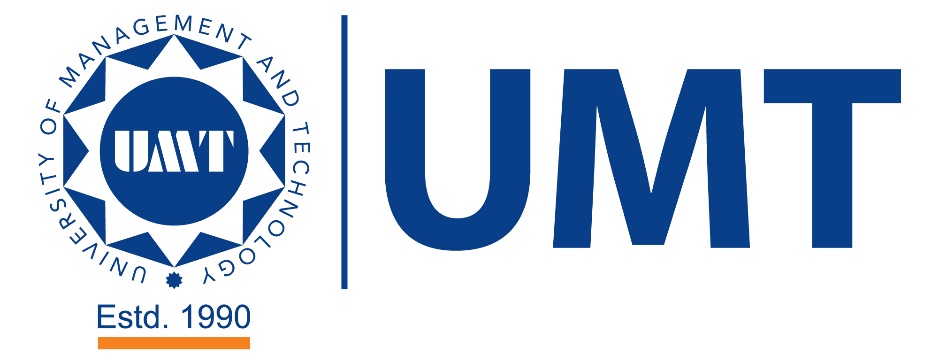 stUDENT Name (capitalized, 12-bold-TNR, centralized) Student id (capitalized, 12-bold-TNR, centralized)DOCTOR OF PHILOSOPHY/Master of Science[ enter degree name] (capitalized, 12-bold-TNR, centralized)[Department name]School of food and agricultural sciences(capitalized, 12-bold-TNR, centralized)UNIVERSITY OF MANAGEMENT AND TECHNOLOGY, LAHOREPAKISTAN2023 Title (capitalized, 16-bold, centralized)by [Student Name]  [STUDENT ID] A thesis submitted in partial fulfillment ofThe requirement for degree of in[Department Name]School of food and Agricultural sciencesUNIVERSITY OF MANAGEMENT AND TECHNOLOGY, LAHOREPAKISTAN2023Student DeclarationI hereby undertake that my MS thesis titled “Title” is entirely my research work with no contributions from any other person and no part of this thesis falls under plagiarism. Small contributions taken from peers, mentors, teachers, and other researchers, on the other hand, have been formally acknowledged. I understand the zero-tolerance policy of HEC and the University of Management and Technology regarding plagiarism. I, therefore, declare that any material used in my thesis as a reference has been properly cited/referred to and that no part of my thesis is plagiarized. If found otherwise at any stage, I will be responsible for the consequences and the actions taken by the University.Name: 	                                      Date: Registration no:                                                             Signature: _______________CERTIFICATE OF APPROVALThe supervisory committee certifies that the thesis entitled “Title (Sentence case, 12-bold)” submitted by Student Name, Registration No. Student ID has been found satisfactory and fulfills the requirement for the degree in MS in Degree Program recommends that it may be processed for further formalities.   Date of Viva Voice: ___________Supervisor   			          _____________External Examiner   		_____________Chairperson    			_____________Dean   				_____________Research Completion CertificateIt is certified that the work contained in this thesis titled, Title has been carried out and completed by Student Name, Student ID Student ID under my supervision for MS in Human Nutrition and Dietetics Research Supervisor______________________ Dr. Muhammad Nadeem (To be signed after viva voice exam)Approved/RejectedDEDICATION(Capitalized, 12-Bold, Centralized)Write dedication here. (Sentence case, 12-TNR, Justified) ACKNOWLEDGEMENT(Capitalized, 12-Bold, Centralized)I express my deepest gratitude to Allah Almighty, the Most Merciful and the Most Compassionate, for granting me the strength, perseverance, and blessings to complete this thesis. Write your acknowledgement here. (Sentence case, 12-TNR, justified) LIST OF TABLES(Capitalized, 12-Bold, Centralized)(Added automatically by inserting proper captions for tables)(Sentence case, 12-TNR, Justified)Table 3.1: Experimental design for nuggets formulation with different recipe	20Table 3.2: Standard recipe for chicken nuggets and value-added chicken nuggets	21Table 4.3: Degradation rate constants and half-life of the protein (day-wise) degradation in chicken and beef liver.	33Table 4.4: Degradation rate constants and half-life of the protein (hour-wise) degradation in chicken and beef liver.	34Table 4.5: Color analysis of chicken and beef liver with respect to storage time	41Table 4.6: Texture profiling of chicken nuggets supplemented with beef liver	52Table 4.7: Texture profiling of chicken nuggets supplemented with chicken	53LIST OF FIGURES(Capitalized, 12-Bold, Centralized)(Added automatically by inserting proper captions for tables)(Sentence case, 12-TNR, Justified)LIST OF Abbreviations(Capitalized, 12-Bold, Centralized)Bold: Abbreviation (12-TNR, Justified) ABSTRACT (Capitalized, 12-Bold, Centralized)Keywords: arranged in alphabetical order (Sentence case, 12-TNR, Justified) CHAPTER I
IntroductionInsert additional chapters with the “New Chapter” command on the menu bar or under “ARID Thesis Tools”.(Main heading, 12 font size, bold)Welcome to University of Management and Technology Lahore. The approved reference style is American Psychological Association (APA) 7th edition. APA requires that information be cited in 2 different ways citation in the text and in a reference list at the end of the paper. Citation of one reference with one author within or at the end of sentence is like this (Ramsin, 2010). Start of Sentence is like this. Ramsin (2010) has presented this study. One reference by two authors: Within or End of  Sentence: In this study the authors (Pereira & Fontoura, 2012) has reported. Start of Sentence is like this. Pereira & Fontoura (2012) has presented this study. One reference by three to five authors is like this (Healy, Matthews, Dunstan, Winkler, & Owen, 2011). Start of the Sentence: Healy et al. (2011) has presented this study. One reference by six or more authors is like this (Ashburner et al., 2000). Start of the Sentence: Ashburner et al. (2000) has presented this study. Multiple references is like this. All citation: In these studies the authors (Ashburner et al., 2000; Pereira & Fontoura, 2012; Ramsin, 2010) have presented. All Citation: In this study the author All Citation: In this study the author Being an Agricultural Institution, our main objective is to produce high quality Agricultural Food Scientists. Therefore, we are committed with the philosophy that we advance our farmer community by sharing positive and proven ideas and experiences. Along with Agricultural Sciences, the university offers degree programs at all levels in basic and Natural Sciences, Social Sciences, Humanities, Management Sciences, Computer Sciences and Information Technology.With a dynamic and stimulating educational environment, our tradition is to accept challenges and to receive wisdom today, in order to achieve new things and new approaches for tomorrow. Embracing education in its widest context, we continually strive to remain at the forefront of knowledge.(Sub-Heading, 12 font size, Bold)With a dynamic and stimulating educational environment, our tradition is to accept challenges and to receive wisdom today, in order to achieve new things and new approaches for tomorrow. Embracing education in its widest context, we continually strive to remain at the forefront of knowledge. Embracing education in its widest context, we continually strive to remain at the forefront of knowledge. Embracing education in its widest context, we continually strive to remain at the forefront of knowledge.(Sub-Heading, 12 font size, Bold)Insert section using “Start New sub-subsection” command form “ARID Thesis Tools”.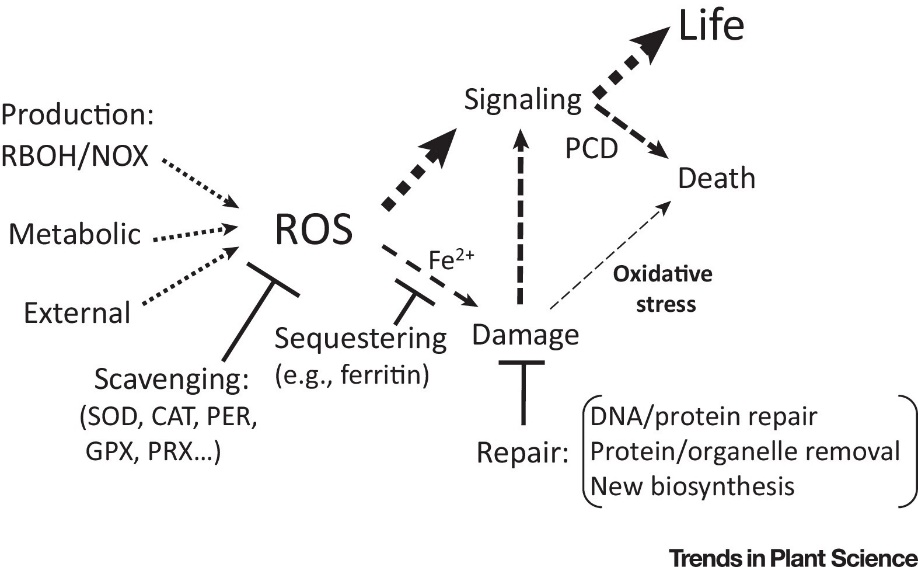 Figure 1.1: Insert figure caption using “Figure Caption” command in ARID Thesis ToolbarFigure 1.1 shows a representation of our proposed model. All Capitalized Letters. Welcome to PMAS-Arid Agriculture University, Rawalpindi. Being an Agricultural Institution, our main objective is to produce high quality Agricultural Scientists. Therefore, we are committed with the philosophy that we advance our farmer community by sharing positive and proven ideas and experiences. Along with Agricultural Sciences, the university offers degree programs at all levels in basic and Natural Sciences, Social Sciences, Humanities, Management Sciences, Computer Sciences and Information Technology.With a dynamic and stimulating educational environment, our tradition is to accept challenges and to receive wisdom today, in order to achieve new things and new approaches for tomorrow. Embracing education in its widest context, we continually strive to remain at the forefront of knowledge.Table 1.1: Insert Table Caption using “Table Caption” Command in ARID Thesis ToolbarAs shown in Table 1.1, with a dynamic and stimulating educational environment, our tradition is to accept challenges and to receive wisdom today, in order to achieve new things and new approaches for tomorrow. CHAPTER IIREVIEW OF LITREATURE2.1 (Main Heading, 12 font size, Bold)2.1.1 (Sub-Heading, 12 font size, Bold)CHAPTER IIIMATERIALS AND METHODS3.1 (Main Heading, 12 font size, Bold)3.1.1 (Sub-Heading, 12 font size, Bold)CHAPTER IVRESULT AND DISCUSSIONS4.1 (Main Heading, 12 font size, Bold)4.1.1 (Sub-Heading, 12 font size, Bold)CHAPTER VSUMMARYLiterature cited (fOLLOW apa 7 GUIDELINES)Healy, G. N., Matthews, C. E., Dunstan, D. W., Winkler, E. A. H., & Owen, N. (2011). Sedentary time and cardio-metabolic biomarkers in US adults: NHANES 2003-06. European Heart Journal, 32(5), 590–597. https://doi.org/10.1093/eurheartj/ehq451Ramsin, R. (2010). Towards tool support for situational engineering of agile methodologies. In Software Engineering Conference (APSEC), 2010 17th Asia Pacific (pp. 326–335).APPENDICES/ANNEXURES/ADDENDUMParameter 1Parameter 2Parameter 3Parameter 41AaaBbbCcc2DddEeeFff3GggHhheee